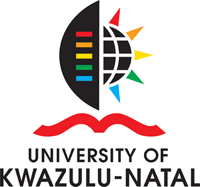 UNIVERSITY OF  KWAZULU-NATALAPPLICATION FORRESEARCH DEVELOPMENT EQUIPMENT Application ProcedureSECTION A:   Personal Details of ApplicantSECTION B:   Details of Equipment Requested (Where possible a quotation for all equipment should be attached)Please indicate VAT, import surcharges, shipping, transport, assembly and other indirect costs as separate items. If the cost of this equipment does not include these items in the quoted price, see paragraph C: include additional costs for installation of equipment or any other costs, e.g. air-conditioning.SECTION C:    Use and Management of the RDEAn estimate of the percentage usage of the items of equipment devoted to Research (including Research by Masters & Doctoral students), as opposed to equipment used for teaching (including under-graduate, Honours and other course work degrees) or service.SECTION D:   Future financial implicationsSECTION E:   Other financial support awarded, applied for or envisaged in respect of this applicationSECTION F: SECTION G: To be completed for applications by established researchersSECTION H: To be completed for research capacity development initiative equipmentSECTION I:  Additional information that may assist the Committee in arriving at a decision (If the space provided is insufficient, attach a separate sheet)SECTION J:   For Computer EquipmentComments and signature of the Head of the Information and Communication Technology [ICT] Division._____________________________________________                _____________________________SIGNATURE OF HEAD OF ICT                                                 DATESECTION K:  For Audio Visual EquipmentComments and signature of the Head of the Audio Visual Centre____________________________________________                            ___________________________SIGNATURE OF HEAD OF AUDIO VISUAL                                 DATESECTION L:  This section must be completed by the Head of the School of the Applicant or the Dean when the applicant is the Head of School BEFORE submission to the Chair of the Faculty Research CommitteeComment on the availability of space, technical support and other infrastructure requirements, and an assessment of whether the equipment will be used optimally.ApplicantHead of School/DivisionFaculty Research CommitteeUniversity Research CommitteeTitle:Initials:Initials:Surname:Surname:Surname:Surname:School/Centre:School/Centre:Faculty:Faculty:Campus:Nature of  appointment:Nature of  appointment:Nature of  appointment:Nature of  appointment:Nature of  appointment:Nature of  appointment:PermanentPermanentPermanentPermanentPermanentPermanentContractContractContractIf on contract, date of termination:If on contract, date of termination:If on contract, date of termination:If on contract, date of termination:If on contract, date of termination:If on contract, date of termination:If on contract, date of termination:Telephone No.:Telephone No.:Telephone No.:Telephone No.:E-Mail Address:E-Mail Address:E-Mail Address:E-Mail Address:Indicate the category under which you are applying for supportEquipment for established researchersResearch capacity development initiative equipmentName of ItemDescriptionCost in Rand (including VAT)1    (a)   Has an application for this equipment been submitted previously:               Yes                   No                 If yes, state year in which application was made:1    (a)   Has an application for this equipment been submitted previously:               Yes                   No                 If yes, state year in which application was made:        (b)Indicate whether similar or identical equipment is available in the School or elsewhere in the University, and if so, the reasons why additional equipment is required or why existing equipment elsewhere is not suitable or cannot be utilised:2.When was the last time you were awarded an equipment grant and what were the outputs:3. Indicate how the equipment will be used to support postgraduate research including academically young staff, and postgraduate students4. How widely will the equipment be used, i.e. what will the multi-user benefits be?5. What would be the anticipated research output arising from the use of this equipment?6. Describe the appropriateness of the research to research priorities and focus in the School, Faculty and University.7. Comment on the effective sustainable use of the equipmentIndicate whether it will be necessary to regularly service the equipment and if so, whether this requires the services of an external agency and the cost thereof.  If the service is to be provided by the University, indicate by which School or Division:Indicate whether it will be necessary to regularly service the equipment and if so, whether this requires the services of an external agency and the cost thereof.  If the service is to be provided by the University, indicate by which School or Division:If the application is successful, is there possible commercial use of the                Yes                 No      equipment If the application is successful, is there possible commercial use of the                Yes                 No      equipment If yes, what is the Rand projected income which could accrue per annum?RApprovedApplied forEnvisagedEnvisagedSource of Support:Source of Support:Source of Support:Source of Support:Source of Support:Source of Support:Source of Support:Amount of SupportAmount of SupportAmount of SupportAmount of SupportAmount of SupportRRIf outcome of application is not yet known, state when a decision is anticipatedIf outcome of application is not yet known, state when a decision is anticipatedIf outcome of application is not yet known, state when a decision is anticipatedIf outcome of application is not yet known, state when a decision is anticipatedIf outcome of application is not yet known, state when a decision is anticipatedIf outcome of application is not yet known, state when a decision is anticipatedIf outcome of application is not yet known, state when a decision is anticipatedIf a proportional grant were to be reserved, state whether it would be possible to raise the balance from another source.If a proportional grant were to be reserved, state whether it would be possible to raise the balance from another source.YESNOIf the answer to (i) is in the affirmative, what would be considered to be the absolute minimum amount required:  R  R  R(i)Do you currently have a an NRF rating, and if yes indicate the rating and expiry date Do you currently have a an NRF rating, and if yes indicate the rating and expiry date Do you currently have a an NRF rating, and if yes indicate the rating and expiry date YESNORATING:Expiry date of rating(ii)Provide details of your research output over the last three years: Provide details of your research output over the last three years: Provide details of your research output over the last three years: (iii)Provide information on capacity development/mentorship initiatives within your School in this area of research.  Give details on your involvement:Provide information on capacity development/mentorship initiatives within your School in this area of research.  Give details on your involvement:Provide information on capacity development/mentorship initiatives within your School in this area of research.  Give details on your involvement:(i)Date of appointment of applicant(ii)Date of completion of Doctoral degreePlease ensure that section H (for computer equipment) or section I (for audio visual equipment) is completed by the relevant Head of Division before this application is submitted to the Research Office.SIGNATURE OF HOS/DEANDATESIGNATURE OF APPLICANTDATE